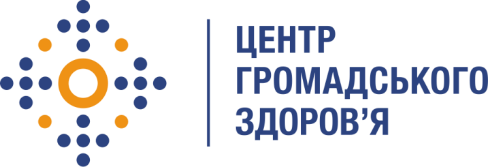 Державна установа 
«Центр громадського здоров’я Міністерства охорони здоров’я України» оголошує конкурс для відбору фахівця з підтримки інформаційних систем в рамках Проекту  «Посилення спроможності лікування ВІЛ/СНІД в Україні в рамках Надзвичайної ініціативи Президента США з надання допомоги у боротьбі з ВІЛ/СНІД (PEPFAR)»Назва позиції: Консультант з технічної підтримки ЕЛІССЗІнформація щодо установи:Головним завданнями Державної установи «Центр громадського здоров’я Міністерства охорони здоров’я України» (далі – Центр) є діяльність у сфері громадського здоров’я. Центр виконує лікувально-профілактичні, науково-практичні та організаційно-методичні функції у сфері охорони здоров’я з метою забезпечення якості лікування хворих на соціально небезпечні захворювання, зокрема ВІЛ/СНІД, туберкульоз, наркозалежність, вірусні гепатити тощо, попередження захворювань в контексті розбудови системи громадського здоров’я. Центр приймає участь в розробці регуляторної політики і взаємодіє з іншими міністерствами, науково-дослідними установами, міжнародними установами та громадськими організаціями, що працюють в сфері громадського здоров’я та протидії соціально небезпечним захворюванням.Основні обов'язки:Надання консультацій з питань підключення та модифікації доступу користувачам Електронної інтегрованої системи спостереження за захворюваннями (ЕЛІССЗ)  згідно спеціалізаціїНадання консультацій щодо роботи механізму використання логінів і паролів або програмного комплексу криптографічного захисту інформації "Криптосервер" для авторизації в ЕЛІССЗКонсультаційна та методична допомога співробітникам ЦГЗ та регіональним фахівцям щодо впровадження ЕЛІССЗОцінка отриманих скарг та пропозицій користувачів щодо функціонування ЕЛІССЗ, їх агрегування та пріоритетизаціяВимоги до професійної компетентності:Досвід роботи в сфері інформатизованих систем - від 1 років;Досвід роботи в сфері технічної підтримки;Досвід розробки методичних матеріалів, проведення тренінгів;Професійні навички володіння Office-пакетами, зокрема excel;досвід роботи з великими масивами даних або популярними БД;Аналітичний склад розуму, ініціативність.Резюме мають бути надіслані електронною поштою на електронну адресу: vacancies@phc.org.ua. В темі листа, будь ласка, зазначте: «104 – 2022 Консультант з технічної підтримки ЕЛІССЗ»Термін подання документів – до 22 квітня 2022 року, реєстрація документів 
завершується о 18:00.За результатами відбору резюме успішні кандидати будуть запрошені до участі у співбесіді. У зв’язку з великою кількістю заявок, ми будемо контактувати лише з кандидатами, запрошеними на співбесіду. Умови завдання та контракту можуть бути докладніше обговорені під час співбесіди.